أجب على الأسئلة التالية : Answer the following questions What's your name ? My name's ………………..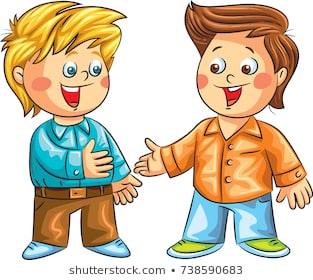 How old are you ? I'm …………… years old .Where do you live ?I live in ……………………قم بقراءة الجدول التالي لمعرفة الفرق بين ضمائر الفاعل وضمائر المفعول : Read and learn the types of pronouns اختر الإجابة الصحيحة : Choose the correctYesterday , (  we  -  me  -  him  )  went to the mall .Our father drove ( I  -  us  -  she  ) there . (  He  -  My  -  You  )  brother met his friends there . اختر الإجابة الصحيحة : Choose the correct answer Yesterday , I  (  clean  –  cleaned  – cleaning   ) my room . They  (  played  –  plays  –  playing   )  on the trampoline last week .Noura  (  cooking  –  cook  –  cooked   ) breakfast this morning .املاء الفراغات بالكلمة المناسبة : Fill in with the suitable word ( How much  -  How many  -  some  -  any   ) We have ……….. flour . ……………………… potatoes do we have ?We don't have …………. juice .…………………… milk do we have ? صل الكلمة للصورة المناسبة : Match the words to the picturesFlour – oil – cheese – peppers – French fries – fruit salad اقراء ثم أكمل المحادثة : Read then complete the conversation What would you like ? 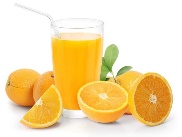 ………………….. some …………….. juice , please . 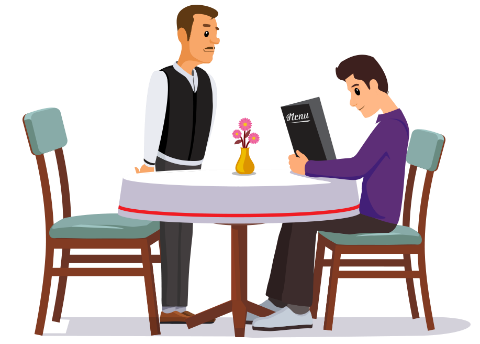 Sure , just a moment .اختر الإجابة الصحيحة : Choose the correct answer ( What  –  Where ) would do you like ?( What  –  Where ) do you live ?(  Who  –  What   ) is your name ?اختر ثم املاء الفراغات بالحرفين الصحيحة : Choose then fill in with the suitable letters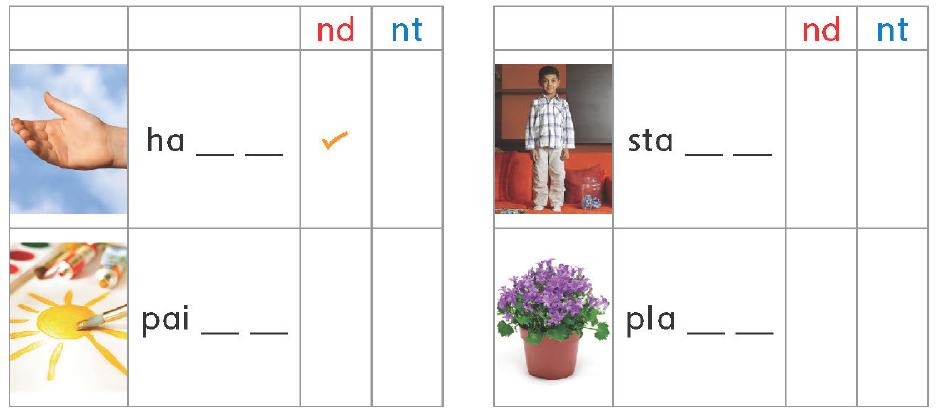 اختر الإجابة الصحيحة : Choose the correct answer Yesterday , I  (  see  –  saw  – seeing   ) a rainbow . They  (  won  –  win  –  wins   )  a football match .Noura  (  break  –  breaks  –  broke   ) the cup last night .املاء الفراغات بالعبارة الصحيحة : Fill in the suitable word because  -  and  -  but We had some chicken , …………… we didn't have any bread .I ate the sandwich ………………….. I was hungry . We have some juice , ……………. We have some water أكمل الفراغات بالحروف المناسبة : Fill in with the suitable letters (   f    -      ph    -     gh   )   …riend(   f    -      ph    -     gh   )  ……oto (   f    -      ph    -     gh   )  ele……ant(   f    -      ph    -     gh   )  lau……..اقراء ثم أكمل الفراغات بالعبارة المناسبة : Read then complete the paragraph her  -  park  -  week  -  them 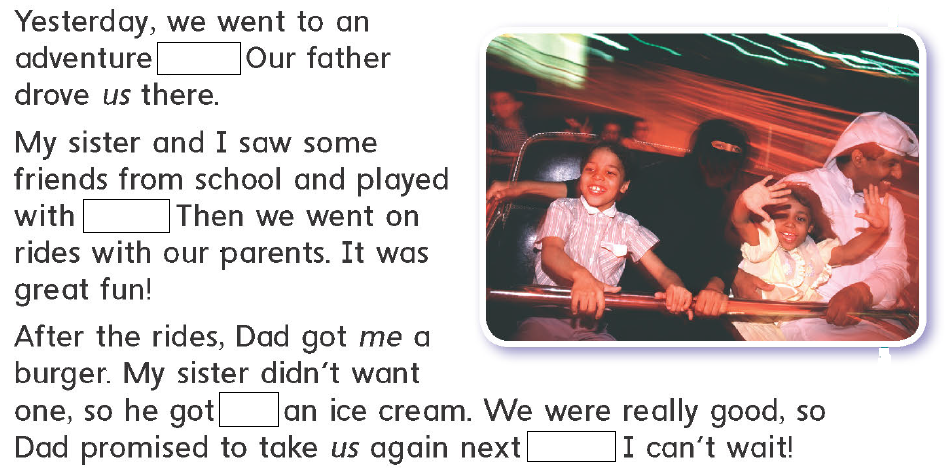 اختر الإجابة الصحيحة بين الأقواس : Choose the correct responseI do my homework in the  (  morning  -  evening  ) I go to school in the  (  morning  -  afternoon  ) I finish school in the  (  morning  -  afternoon  ) اختر الإجابة الصحيحة : Choose the correct answer I eat breakfast  (  at  -  before  -  after  )  I go to school . I wake up  (  at  -  before  -  after  ) 6 o'clock . I go to bed (  at  -  before  -  after  )  I take a bath . املاء الفراغات بالعبارة الصحيحة : Fill in with the suitable wordsThere is  –  There are ………………….. about 100 students in my school . ………………….. a cafeteria in my school . ………………….. a computer lap in my school . ………………….. lots of activities in my school .وصل الكلمة إلى الصورة المناسبة : Match the word to the picture Science   -  math   -  social studies  -  PE   -   art  وصل الأمر إلى الجملة المناسبة : Match the rules Don't shout                  	(	)  to the teacher Listen                        		(	)  to do your homework speak                                  	(	)  speak clearlyDon't forget                     	(	)  English in the class!املاء الفراغات باستعمال الحرفين المناسبة : Fill in with the suitable letters sc   –   sk   –   sq 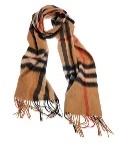 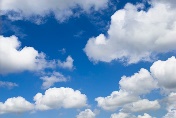 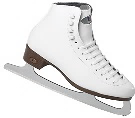 _ _ y 			_ _ uare 			_ _ ate 		_ _ arf اقراء ثم أجب على الأسئلة : Read then answer the questions 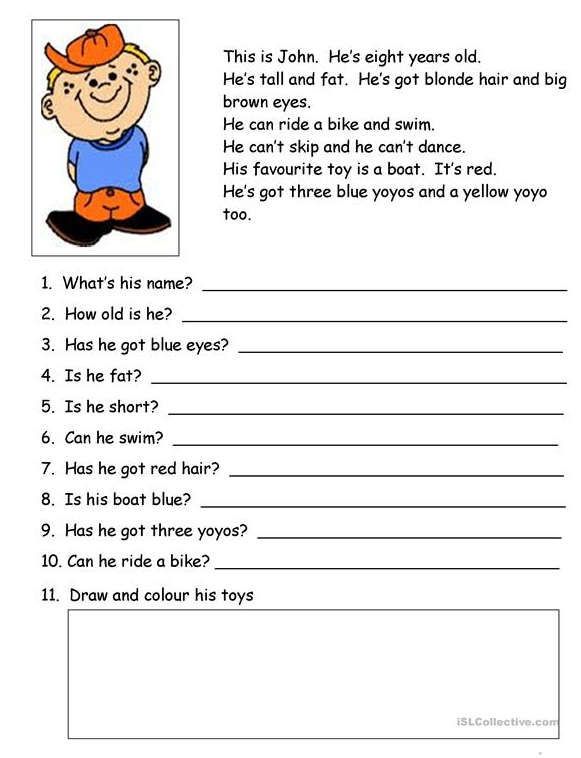 انظر إلى النسبة ثم اختر حال التكرار المناسب : Look at the percentage then choose the suitable adverb I should brush my teeth ( 50% ) 	(  always  -  sometimes  -  never  ) I should get up early ( 100% )    	(  always  -  sometimes  -  never  ) I shouldn't stay up late ( 0% ) 	(  always  -  sometimes  -  never  )Read and choose : اقراء ثم اختر الإجابة الصحيحةWhat should you do to live a healthy life ?I shouldn't watch too much TV . 			(	)I should eat junk food .				(	)I should play to much computer games . 	(	)املاء الفراغات : Fill in a  -  an 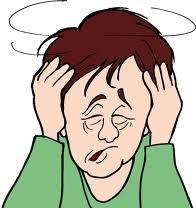 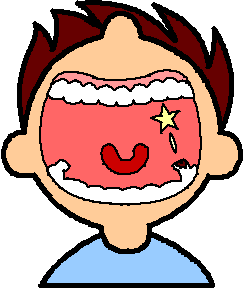 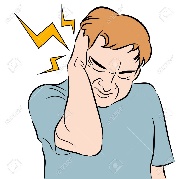 ___ headache 		___ toothache 		___ earacheاملاء الفراغات بالأحرف الصحيحة : Fill in the suitable letters ir  –  ur 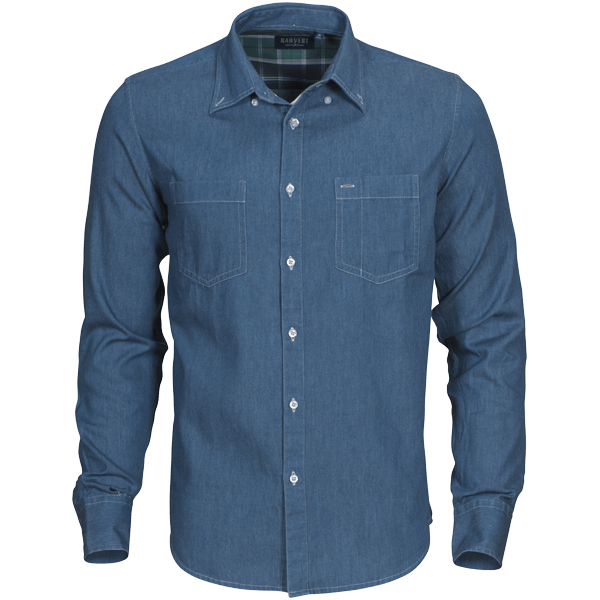 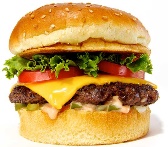 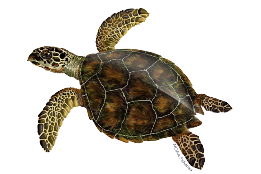 t _ _ tle 		    sh _ _ t 			  p _ _ ple 			b _ _ gerوصل الكلمات للصورة الصحيحة : Match the words to the pictures 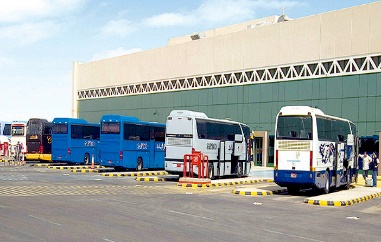 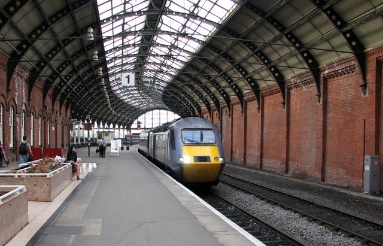 Supermarket Train station 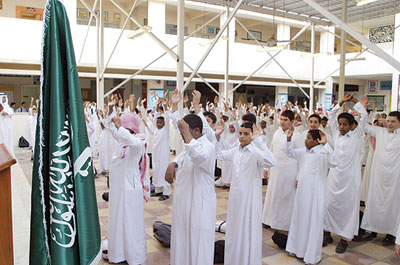 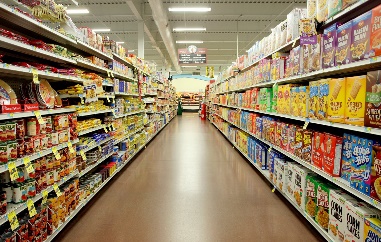 School Bus stopاقراء التوجيهات ثم حدد الموقع من الخارطة : Read the directions then write the place from the map 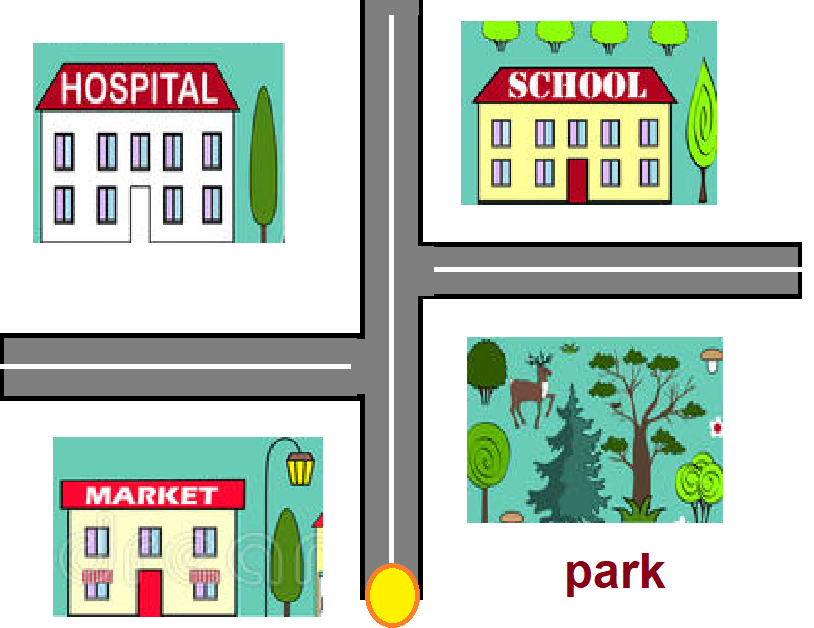 املاء بحرف الجر المناسب : Fill in with the suitable prepositionon   –   in   –   between   –   next to 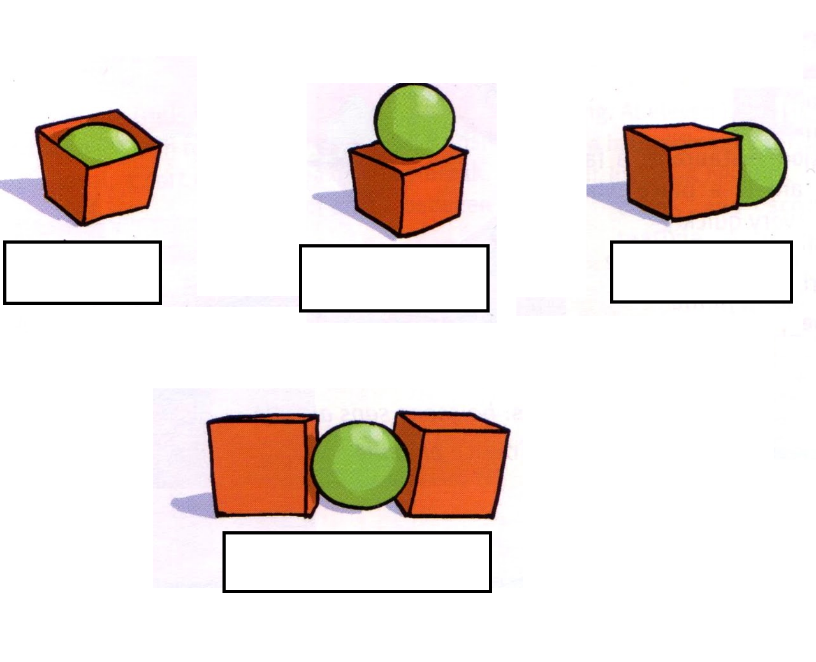 اختر الإجابة الصحيحة : Choose the correct answer (   there was   -    there were   )…………………… a big house …………………… three flours …………………… a kitchen…………………… two bedroomsاقراء القصة ثم أعد ترتيب أحداثها : Read then put the events in order 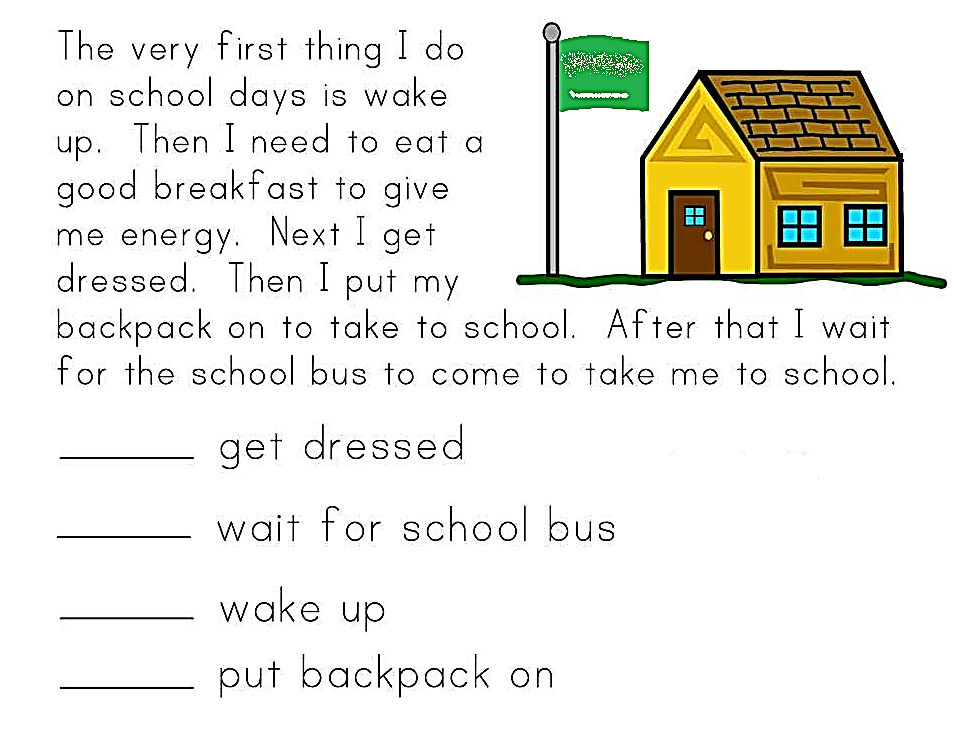 أعد ترتيب الجملة بشكل صحيح : Rearrange the sentence …………………………………………..…………………………..…………………………………………..…………………………..استمع ثم املاء الفراغات بالحرفين الصحيحة : Listen then fill in the suitable letters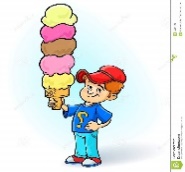 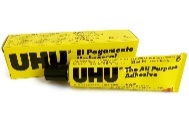 c _ b _                bl _ _                gl _ _                       h _ g _أكمل الجملة بخططك المستقبلية : Complete the sentence with your future plan 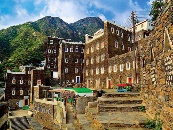 Where are you going ? I'm going to …………………. 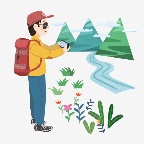 What are you going to do ? I'm going …………………. أكمل الفراغات بالإجابة الصحيحة : Complete with the suitable answers ( very hungry – so cute – very sleepy ) Why did you sleep in my bed ? Because I was ……………………………….Why did you eat my burger ? Because I was ………………………….Why did you take my doll ? Because it was ………………………….قم بتصحيح الأخطاء الموجودة أمامك : Correct the mistakeshow are you __					i'm great __ thanks __املاء الفراغات بشكل صحيح : Fill in the missing blanks correctly and  -  then at 6 o'clock I wake up ……….. I brush my teeth . I eat my breakfast ……….. I go to school . I like apples ………. Oranges . رقم المهارةWrite short answers to simple questions and to convey personal information كتابة الإجابة القصيرة على الأسئلة البسيطة ولإكمال البيانات الشخصية أتقنلم يتقن46 - 4746 - 47Write short answers to simple questions and to convey personal information كتابة الإجابة القصيرة على الأسئلة البسيطة ولإكمال البيانات الشخصية رقم المهارةUse subject and object personal pronouns ( I – you – he .. etc. ) ( me – you – him ) استعمال ضمائر الفاعل وضمائر المفعول بشكل صحيح ( أنا – أنت – هو ... الخ )    ( ي – ك – هـ ... الخ ) أتقنلم يتقن2626Use subject and object personal pronouns ( I – you – he .. etc. ) ( me – you – him ) استعمال ضمائر الفاعل وضمائر المفعول بشكل صحيح ( أنا – أنت – هو ... الخ )    ( ي – ك – هـ ... الخ ) ضمائر المفعول بهObject pronounsتأتي بعد الفعلضمائر الفاعل Subject pronouns تأتي قبل الفعل ي me أنا I ك / كم you أنت / أنتم Youهـ him هو He ها her هي She نا us نحن We هم / هن them هم / هن They رقم المهارةTalk about past event and activities using ( regular verbs ) التحدث عن الأحداث التي وقعت في الماضي باستعمال ( الأفعال المنتظمة ) أتقنلم يتقن3131Talk about past event and activities using ( regular verbs ) التحدث عن الأحداث التي وقعت في الماضي باستعمال ( الأفعال المنتظمة ) رقم المهارةIdentify countable and uncountable nouns , and ask and answers using " How much – How many – some – any " التعرف على الأسماء المعدودة والغير معدودة ، ثم تكوين أسئلة وأجوبة باستعمال ( كم الكمية – كم العدد – بعض – أي )  أتقنلم يتقن1212Identify countable and uncountable nouns , and ask and answers using " How much – How many – some – any " التعرف على الأسماء المعدودة والغير معدودة ، ثم تكوين أسئلة وأجوبة باستعمال ( كم الكمية – كم العدد – بعض – أي )  رقم المهارةIdentify and talk about food التعرف والتحدث عن الطعامأتقنلم يتقن2222Identify and talk about food التعرف والتحدث عن الطعام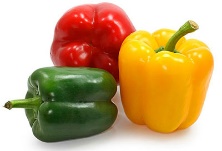 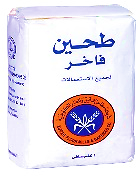 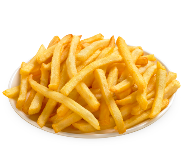 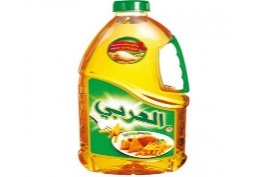 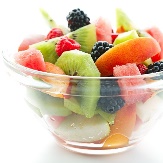 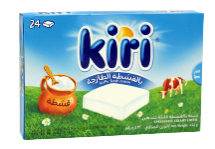 رقم المهارةOrder at a restaurant using " I'd like " الطلب من المطعم باستعمال " أريد "     أتقنلم يتقن2323Order at a restaurant using " I'd like " الطلب من المطعم باستعمال " أريد "     رقم المهارةAsk questions using ( what – who – where – why – whose ) صياغة أسئلة باستعمال ( ماذا – من – أين – لماذا – لمن )  أتقنلم يتقن1111Ask questions using ( what – who – where – why – whose ) صياغة أسئلة باستعمال ( ماذا – من – أين – لماذا – لمن )  رقم المهارةRecognize and produce consonant endings " nd – nt " التعرف ونطق  الحروف الساكنة في اخر الكلمة أتقنلم يتقن88Recognize and produce consonant endings " nd – nt " التعرف ونطق  الحروف الساكنة في اخر الكلمة رقم المهارةTalk about past event and activities using ( irregular verbs ) التحدث عن الأحداث التي وقعت في الماضي باستعمال ( الأفعال الغير منتظمة ) أتقنلم يتقن3131Talk about past event and activities using ( irregular verbs ) التحدث عن الأحداث التي وقعت في الماضي باستعمال ( الأفعال الغير منتظمة ) رقم المهارةUse conjunctions ( because – and – but ) استعمال أدوات الربط ( بسبب – و – لكن )  أتقنلم يتقن3434Use conjunctions ( because – and – but ) استعمال أدوات الربط ( بسبب – و – لكن )  رقم المهارةRecognize and produce the consonant sounds ( f – gh – ph ) التعرف ونطق الأصوات الساكنة ( f – gh – ph   ) أتقنلم يتقن11 Recognize and produce the consonant sounds ( f – gh – ph ) التعرف ونطق الأصوات الساكنة ( f – gh – ph   ) رقم المهارةWrite short simple words / phrase to complete a paragraph كتابة الكلمات والعبارات البسيطة لإكمال النص أتقنلم يتقن4545Write short simple words / phrase to complete a paragraph كتابة الكلمات والعبارات البسيطة لإكمال النص رقم المهارةTalk about different times of the day ( morning – afternoon – evening ) التحدث عن الأوقات المختلفة من اليوم ( صباحا – بعد الظهيرة – مساء ) أتقنلم يتقن2828Talk about different times of the day ( morning – afternoon – evening ) التحدث عن الأوقات المختلفة من اليوم ( صباحا – بعد الظهيرة – مساء ) رقم المهارةUse prepositions of time ( in – on – at – before – after ) استعمال حرف الجر الزمانية ( في – عند – قبل – بعد ) أتقنلم يتقن2929Use prepositions of time ( in – on – at – before – after ) استعمال حرف الجر الزمانية ( في – عند – قبل – بعد ) رقم المهارةTalk about different items using ( there is – there are ) التحدث عن الأغراض المتنوعة باستعمال ( يوجد ) للمفرد والجمع   أتقنلم يتقن2121Talk about different items using ( there is – there are ) التحدث عن الأغراض المتنوعة باستعمال ( يوجد ) للمفرد والجمع   رقم المهارةAssociate verbal with visual information ربط المعلومات الصوتية مع البصرية  أتقنلم يتقن4343Associate verbal with visual information ربط المعلومات الصوتية مع البصرية  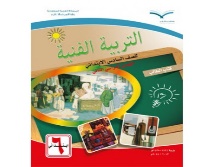 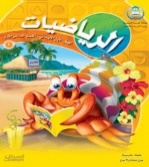 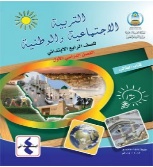 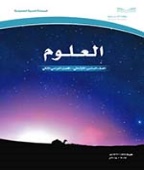 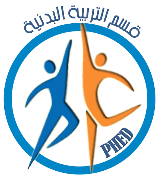 ------------------------------------------------------------------------------------------------------------------------------------------------------------------------------------------------------------------رقم المهارةTalk about the rules using imperatives التحدث عن القوانين باستعمال أفعال الأمر  أتقنلم يتقن2525Talk about the rules using imperatives التحدث عن القوانين باستعمال أفعال الأمر  رقم المهارةRecognize and produce some consonant blends ( sc – sk – sq )التعرف ونطف بعض الحرف الساكنة المدمجة ( sc – sk – sq  ) أتقنلم يتقن99Recognize and produce some consonant blends ( sc – sk – sq )التعرف ونطف بعض الحرف الساكنة المدمجة ( sc – sk – sq  ) رقم المهارةRead and comprehend simple sentences and texts قراءة وفهم الجمل والنصوص القصيرة والبسيطة  أتقنلم يتقن39 – 42  39 – 42 Read and comprehend simple sentences and texts قراءة وفهم الجمل والنصوص القصيرة والبسيطة  رقم المهارةTalk about everyday activities using the present simple and adverbs of frequencyالتحدث عن الأنشطة اليومية باستعمال المضارع البسيط وأحوال التكرار أتقنلم يتقن1515Talk about everyday activities using the present simple and adverbs of frequencyالتحدث عن الأنشطة اليومية باستعمال المضارع البسيط وأحوال التكرار رقم المهارةUse definite and indefinite articles ( a – an – the ) استعمال أدوات التعريف ( أل ) أتقنلم يتقن4848Use definite and indefinite articles ( a – an – the ) استعمال أدوات التعريف ( أل ) رقم المهارةRecognize and produce long vowels ( ur – ir ) التعرف ونطق الأصوات الممدودة ( ir – ur   ) أتقنلم يتقن77Recognize and produce long vowels ( ur – ir ) التعرف ونطق الأصوات الممدودة ( ir – ur   ) رقم المهارةIdentify places in town التعرف على الأماكن والمواقع في المدينة  أتقنلم يتقن2727Identify places in town التعرف على الأماكن والمواقع في المدينة  رقم المهارةGive directions إعطاء التوجيهات  أتقنلم يتقن2424Give directions إعطاء التوجيهات  رقم المهارةDescribe location ( in – on – under – next to – in front of – behind )وصف الموقع   ( في – على – تحت – بجانب – أمام – خلف ) أتقنلم يتقن1919Describe location ( in – on – under – next to – in front of – behind )وصف الموقع   ( في – على – تحت – بجانب – أمام – خلف ) رقم المهارةTalk about the past using the past simple using ( there was – there were ) التحدث عن الماضي باستعمال الماضي البسيط ( يوجد ) أتقنلم يتقن3030Talk about the past using the past simple using ( there was – there were ) التحدث عن الماضي باستعمال الماضي البسيط ( يوجد ) رقم المهارةRead simple illustrated stories قراءة القصص المصورة البسيطة     أتقنلم يتقن4040Read simple illustrated stories قراءة القصص المصورة البسيطة     رقم المهارةUnderstand the main idea and the basic information in short monologue or dialogue فهم الفكرة والمعلومات الرئيسية في الحوارات القصيرة  أتقنلم يتقن3737Understand the main idea and the basic information in short monologue or dialogue فهم الفكرة والمعلومات الرئيسية في الحوارات القصيرة  inparktoWethelikeplaygavesomeMy friendcolorsmeرقم المهارةRecognize and produce some long vowels ( ue – u_e ) التعرف ونطق بعض الحروف الصوتية الممدودة ( ue – u_e  ) أتقنلم يتقن77Recognize and produce some long vowels ( ue – u_e ) التعرف ونطق بعض الحروف الصوتية الممدودة ( ue – u_e  ) رقم المهارةTalk about future plans using … going to  التحدث عن الخطط المستقبلية باستعمال .... سوف    أتقنلم يتقن3333Talk about future plans using … going to  التحدث عن الخطط المستقبلية باستعمال .... سوف    رقم المهارةUse intensifiers ( so – very ) استعمال صيغ المبالغة ( جدا )  أتقنلم يتقن3535Use intensifiers ( so – very ) استعمال صيغ المبالغة ( جدا )  رقم المهارةRecognize and apply basic rules of punctuation تطبيق القواعد الأساسية للكتابة وعلامات الترقيم الصحيحة     أتقنلم يتقن41 - 4441 - 44Recognize and apply basic rules of punctuation تطبيق القواعد الأساسية للكتابة وعلامات الترقيم الصحيحة     رقم المهارةLink ideas with ( and – then ) ربط الأفكار باستعمال ( و – ثم ) أتقنلم يتقن4949Link ideas with ( and – then ) ربط الأفكار باستعمال ( و – ثم ) 